  世大光电（东莞）有限公司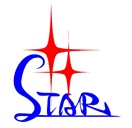 世大光电（东莞）有限公司 创立于2004年，是一家专业设计光学镜头及制造的公司，拥有专业的经营管理，优秀的团队阵容，生产由全自动化机械、半自动化机械等技术取代传统工艺，创造强大生产能力。每月出粮准时，现诚邀您的加入！招 聘 普 工：基本条件：年龄18-38周岁，男女皆可，视力良好。  工作制度：早上8:00-12:00 下午13:30-17:30 加班时数优越。           底薪2200元 包吃住平时加班（19元/小时）周末加班（25.3元/小时）综合薪资每月4000-6000元。另招：模房学徒2名（不限工作经验），清洁阿姨1名，薪资面议。地址：东坑镇长安塘村科技路2号                            联系人：丁先生：15626214036                                    叶小姐：13725428514